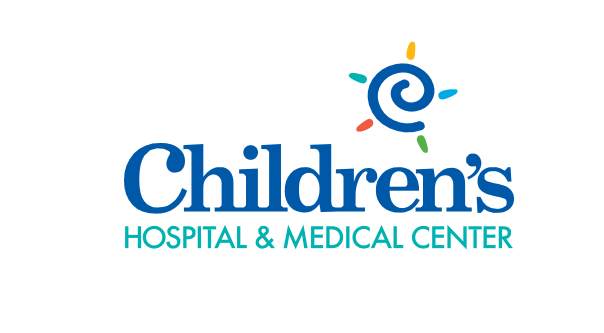 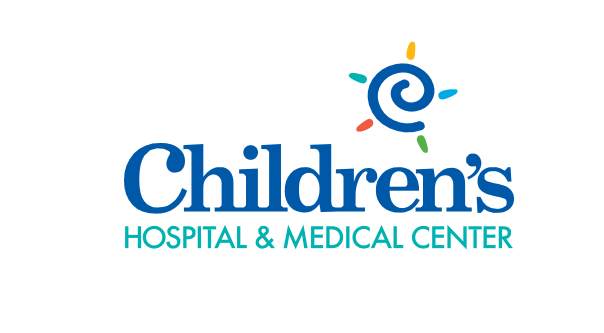 Tráteme con CuidadoAl tratar de fortalecer mis brazos o piernas, nunca empuje, hale, tuerza, levante, doble o aplique presión.Siempre asegúrese que las barandas de mi cama estén seguras.Tenga cuidado de proteger mis brazos y piernas cuando cambie los vendajes y la cama.Si usted necesita ayudar a vestirme, tenga extra cuidado; no hale mis brazos a través de las mangas o las piernas a través de los pantalones. Escúcheme cuando le digo que no me siento bien o que tengo dolor.Anímeme a caminar (si aplica). El caminar es un excelente ejercicio para mí. Si yo no puedo caminar, asegúrese de que yo tenga el tamaño correcto del caminador, de las muletas o de la silla de ruedas.Deme tiempo para descansar entre los cuidados y las actividades.Yo tengo vasos sanguíneos pequeños y frágiles. Por favor, si usted necesita picarme, pida ayuda. 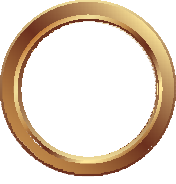 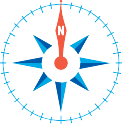 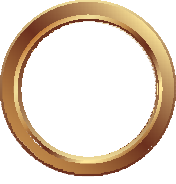 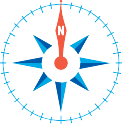 Si mi brazo esta fracturado o doblado, no me tome la presión sanguínea en ese brazo.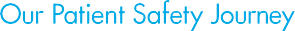 